My name is Olya.I'm 15.  I live in a good flat in Saint-Petersburg. Saint-Petersburg is the second capital of Russia. It’s a mega-city.  5 million people live officially in my city. Historical center of Saint-Petersburg and the related complexes of monuments are included into the list of objects of the World heritage of UNESCO.I live with my parents, besides I have 2 elder brothers, one of them is married and has 2 children (a daughter and son). I can say that my family is very big and we love each other very much. My mother’s name is Tatyana. She is a bookkeeper. My father’s name is Yury. He is an engineer. Our flat is located on Bol’shevikov prospect near metro Street Dybenko.I have got a best friend. Her name is Katya. She  is 15. I like to spend free time with my friend. We go for walks, read and discuss books together, we also go to the cinema or the theatre.I'm in the 9th form. I study well and like to study at school. The number of my school is 168. It is the only school in Saint-Petersburg located on the Nevsky prospect and situated in historical center of the city near monastery of Alexander Nevsky. My school is large and light. It’s an old school. It was built in 1937. I learn many interesting subjects at school, such as English, German, Chemistry and others. I’m fond of English. I like reading English books, and sing songs.My hobby is swimming. I go to the swimming-pool twice a week.Also, I like travelling. Travelling broadens our outlook. A new place gives a lot of positives emotions. When you travel, you can meet new people and get new friends. If you are  abroad, you can practise foreign languages. As for me, I like to travel by car. It’s interesting because I can see many things in  short time. When my parents and I go by car, we don’t take tickets, we put all things we need in a car. We don’t carry them.My favorite place in Saint-Petersburg is «Letny Sad». In summer I often walk there. There are many sculptures, bushes and trees. Also, there is a fountain, which is called «The Piramida».I’m a sociable girl. I became interested in this project because I want to have friends from other countries.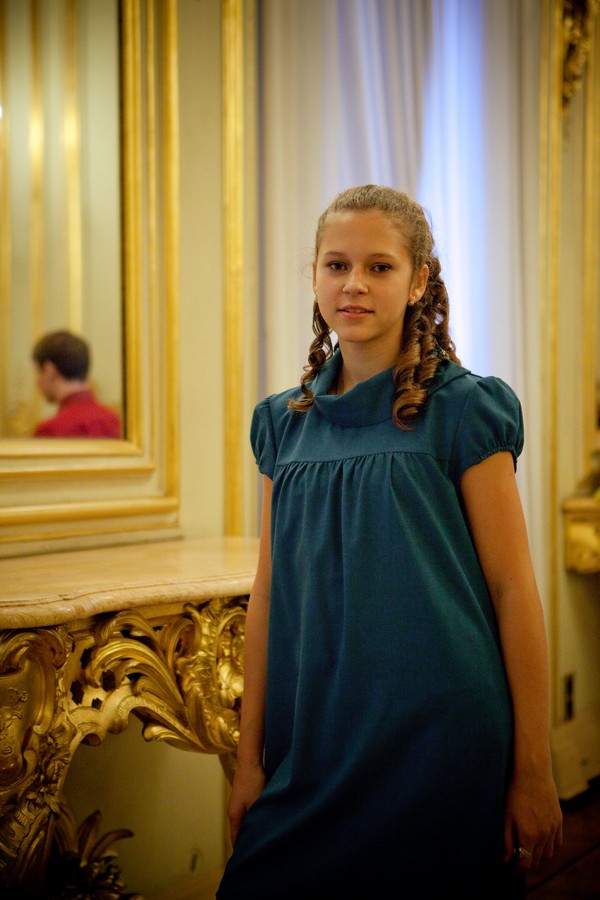 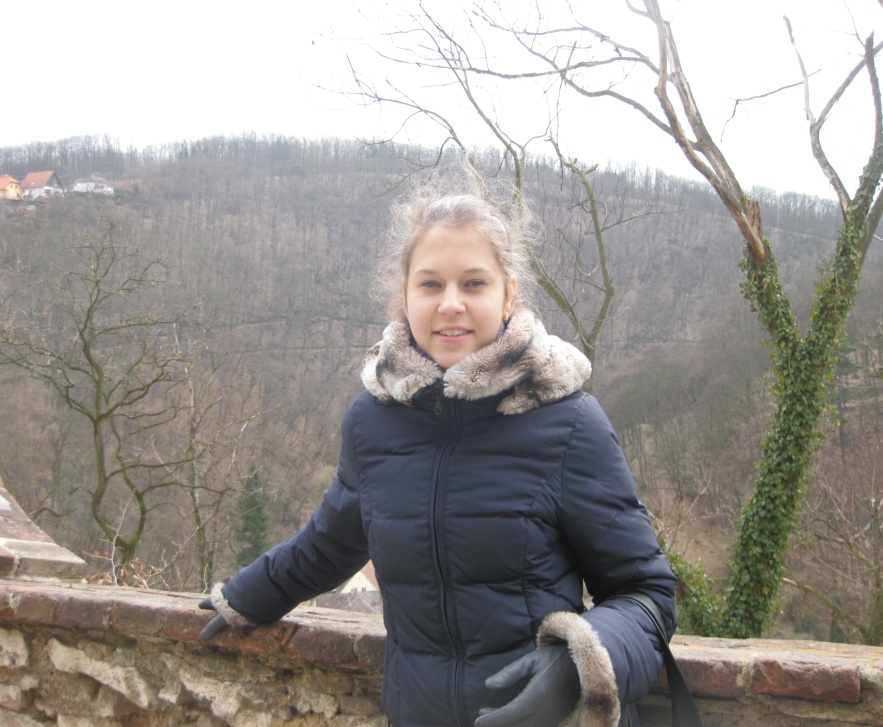 